15th Annual Meeting of the OECD Regional Network of CENTRAL, EASTERN & SOUTH-EASTERN EUROPEAN SENIOR BUDGET OFFICIALS (CESEE SBO)ANNOTATED AGENDAThursday, 4 July 20198:30 – 9:00	Registration and collection of badges9:00 – 9:15	Welcome address by Mr. Yury Seliverstov, First Deputy Minister of Finance, Belarus, 	Welcome Remarks by Chair and OECD Secretariat and Delegates’ Introductions9:15 – 10:00	SESSION 1 – Budgeting in BelarusThe Republic of Belarus is currently carrying out large-scale budgeting reforms under the Government Strategy for reforming public financial management adopted in 2015. The Ministry of Finance will present an overview of Belarus’ system of budgeting and public expenditure management, highlighting fiscal policy challenges and recent reforms. The floor will then be opened for general discussion. Presenter: Elena Pechan, Head of Budget Policy Department, Ministry of Finance, the Republic of Belarus10:00 – 11:00	SESSION 2 – Targeted Budget Review of the Slovak RepublicThe OECD Secretariat will present the recently completed OECD Targeted Review of the Slovak Budget Framework. The objective of this review was to assist the Slovak government to improve on the governance tools and frameworks in place for setting national developmental priorities, with stable investment planning and resourcing for sustainable economic growth. An OECD presentation will be followed by a presentation by the Slovak Republic on budget frameworks for delivering improved outcomes. The floor will then be opened for general discussion.Presenters:Matej Kurian, Director of department, Value for Money Unit, Ministry of Finance, Slovak RepublicPeter Mandzak, Analyst, Ministry of Finance, Slovak RepublicAndrew Blazey, Deputy Head, Budgeting and Public Expenditures Division, Directorate for Public Governance, OECD11:00-11:30	Family Photo and Coffee Break11:30 – 13:00	SESSION 3 – Spending ReviewsOECD countries are increasingly using spending reviews as a strategic budgeting tool. As the number of countries conducting spending reviews increases, so too has the diversity of the reviews. This session will provide an opportunity for countries to reflect on the different methodologies of spending reviews and the factors that have facilitated their effectiveness, implementation and integration in the budgeting process. The floor will then be opened for general discussion.Presenters:Zielinski Wojciech, Senior Policy Analyst, Reform of the Public sector Division, Directorate for Public Governance, OECDNaida Čaršimamović Vukotić, Public Finance Management Consultant, BCOP Resource Team, World BankPádraic Reidy, Economist, Department of Public Expenditure & Reform, Ireland 13:00 - 14:00	Luncheon hosted by the Ministry of Finance of the Republic of Belarus14:00 – 15:30	SESSION 4 – Performance Budgeting: developing key performance indicatorsMost OECD countries have adopted performance budgeting and have periodically refined their approaches. This session will look at the results of 2018 OECD Performance Budgeting Survey and examine how to identify and develop relevant performance indicators as part of the budget process to evaluate how effectively the government has achieved its goals. In addition, the OECD Secretariat will introduce its new good practices in performance budgeting. The floor will then be opened for general discussion.Presenters:Zielinski Wojciech, Senior Policy Analyst, Reform of the Public sector Division, Directorate for Public Governance, OECDAndreas Fraydenegg, Senior Adviser, Federal Ministry of Finance, AustriaIgor Yeremenko, Deputy Head of Unit, Efficiency of Budget Expenditures Unit of Performance Planning and Efficiency of Budget Expenditures Department, Ministry of Finance, Russian Federation15:30 - 16:00	Coffee break16:00 – 17:00	SESSION 5 – Parallel Sessions: Putting it into practice – developing the implementation of performance budgeting  Delegates will separate into two groups and discuss how to develop key performance indicators on the implementation of performance budgeting and how to strength a linkage between the performance information and budget processes. The two groups will seek to identify practical messages for the international community of budget practitioners.Group A – How to develop KPIs: Drawing on previous discussions and referring to relevant key performance indicators, Delegates will discuss approaches to develop key performance indicators. They will also examine the opportunities and constraints to set up key performance indicators and the best practices in their own countries.Facilitator: Naida Čaršimamović Vukotić, Public Finance Management Consultant, BCOP Resource Team, World BankGroup B – Strengthening the linkage between performance information and the budget process: A common motivation for introducing a performance budgeting is to strengthen the alignment between the budget and the government’s policy priorities. In this context, Delegates will discuss how they can better integrate or link performance information to the budget process, such as for re-allocating resources or increasing expenditure efficiency.Facilitator: Jovana Koloski, Program Facilitator, Centre of Excellence in Finance (CFE)17:00 – 17:30	Report-back from parallel sessionsRapporteurs:Group A : Alexandra Hrstkova, referent, State Budget Department, Ministry of Finance, Czech RepublicGroup B : Ivan Rakovskiy, Deputy Head of Unit,  Efficiency of Budget Expenditures Unit of Performance Planning and Efficiency of Budget Expenditures Department, Ministry of Finance, Russian Federation19:00	Visit to the old part of Minsk & Gala dinner hosted by the Ministry of Finance of the Republic of BelarusFriday, 5 July 20199:00-10:00	SESSION 6 – Budgeting in Bulgaria This session will examine the OECD’s Budget Review of Bulgaria. The review provides an overview of the modernising Bulgaria’s budget framework, taking stock of reforms with reference to the OECD’s ten principles on budgetary governance. Following an introductory presentation by the OECD Secretariat and Bulgaria, the session will include observations from lead peer examiners. The floor will then be opened for general discussion.Presenters:Emil Nurgaliev, Chief Expert, Budget Methodology Directorate, Ministry of Finance, Bulgaria    Jungmin Park, Senior policy analyst, Budgeting and Public Expenditures Division, Directorate for Public Governance, OECDLead peer reviewers:Raili Truup, Project Lead of Performance Based Budgeting, Ministry of Finance, EstoniaKatarina Brozić Puček, Head of Strategic Planning Service, Ministry of Finance, Croatia10:00-10:30	Coffee break10:30-12:00	SESSION 7 – Fiscal risks managementMost OECD countries have taken steps to improve their frameworks for fiscal risk identification, measurement and management. In this session, the OECD Secretariat will present different types of fiscal risks, from contingent liabilities linked to natural disasters to demographic-related risks in health care and entitlement expenditures. Following country presentations on how to identify and manage fiscal risks, delegates will be asked to comment on successful practices and further plans in their own countries.Presenters:Andrew Blazey, Deputy Head, Budgeting and Public Expenditures Division, Directorate for Public Governance, OECD Robert Chote, Head of Strategy, Operations and Communications, Office for Budget Responsibility, the UK Krista Belija, Senior Expert, Budget Policy Development Department, Ministry of Finance, Latvia12:00-13:00	Luncheon hosted by the Ministry of Finance of the Republic of Belarus13:00-14:30	SESSION 8 – Capital Budgeting This session will look at the Infrastructure Governance Framework and the identification of indicators for good infrastructure governance. Getting infrastructure investment decisions right requires various dimensions such as appropriate budgeting frameworks, staff capacities, proper delivery and financing tools. Following the OECD Secretariat presentation, specific approaches in selected countries will be presented. The floor will then be opened for general discussion.Presenters:Andrew Blazey, Deputy Head, Budgeting and Public Expenditures Division, Directorate for Public Governance, OECDIryna Shcherbyna, Senior Public Sector Specialist, BCOP Resource Team, World Bank Brian Finn, Senior Policy analyst, Support for Improvement in Governance and Management Division, Directorate for Public Governance, OECD14:30 – 15:00		Report on Relevant Activities and Future WorkThis session is designed to update participants on current and future projects by the OECD. The OECD Secretariat will provide a report on relevant activities since the last meeting of the CESEE SBO. It will also highlight the activities of the Working Party of Senior Budget Officials and each of the SBO subsidiary bodies.Delegates will then be asked to identify future work priorities for the OECD’s Programme of Work in the area of budgeting and public expenditures, and indicate their interest in particular studies.Presenter:Andrew Blazey, Deputy Head, Budgeting and Public Expenditures Division, Directorate for Public Governance, OECD15:00	Closing by Chairman and OECD SecretariatMEETING INFORMATIONMeeting LocationThe meeting will take place at the State Educational Institution “Centre for Advanced Studies of Executives and Specialists of the Ministry of Finance of the Republic of Belarus” located at Pugachevskaya street, 6 Minsk 220005 Belarus.Transportation from the hotel to meeting venue will be organized by the Ministry of Finance.AccommodationThe Ministry of Finance has made arrangements with special rates at the Renaissance Minsk Hotel, Dzerzhinsky Avenue 1 E Minsk 220036, Belarus.Rooms are limited and rates are subject to availability at the time of booking. Credit/debit card details will be required to confirm your booking.Please contact the hotel directly (by 14 June cob to benefit from the special rate), using the link:https://www.marriott.com/meeting-event-hotels/group-corporate-travel/groupCorp.mi?resLinkData=OECD%20meeting%20July%2C%204-5%5Emhpbr%60DF8DF8A%60110%60USD%60false%602%607/3/19%607/6/19%606/14/19&app=resvlink&stop_mobi=yes (“OECD meeting July, 4-5 (Start date: 03/07/19, End date: 06/07/19, Last day to book: 14/06/19”)Registration FormAll Delegates must complete the registration form and return it to Ms. Hélène Leconte-Lucas, OECD Secretariat: helene.leconte-lucas@oecd.orgEntry FormalitiesDelegates are advised to confirm and process any necessary visa requirements for entry in Belarus.Entry PassesMeeting badges can only be issued to registered delegates. For security reasons, delegates are requested to wear their badges visibly throughout the entire meeting and during related events. Each delegate should also carry personal identification at all times.DocumentationBackground documents will be available for all substantive sessions of the meeting. The documents will be distributed electronically to all registered Delegates prior to the meeting.InterpretationInterpretation into English and Russian will be provided.In case of parallel session, the simultaneous interpretation will be provided only in Group B. There are no interpretation in Group A.Social ProgrammeWednesday, 3 July - Welcome ReceptionAll Delegates are invited to a Welcome Reception on 3 July at 19:00 at Renaissance Minsk Hotel. Please indicate if you will participate on your registration form.Thursday, 4 July – Social programme and dinner Following the conclusion of the first day of the meeting, all Delegates are invited to a visit to the old part of Minsk and to a dinner at 19:00 at restaurant «Belarus» (Minsk, 15 Storozhevskaya street, 22th floor). Dress code is business casual.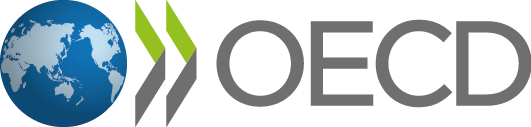 